附件2“专岩杯”第五届全国青年岩石力学与岩土工程创新创业大赛创业计划书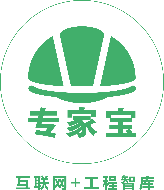 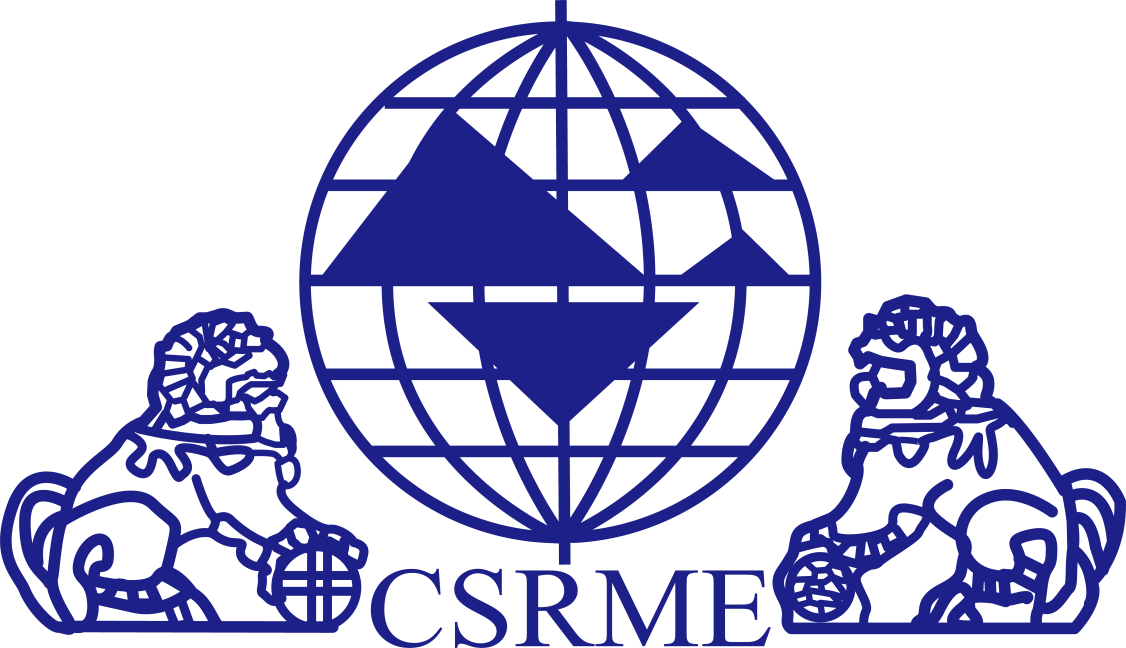 项目名称：参赛单位（盖章）：项目成员：年    月    日目 录成果简介（研发背景、与主题的契合性、创新性、依托团队、主要技术参数指标等）市场分析（面向对象、需求量、市场定位等）推广应用方案（推广组织构架、推广方案及营销策略等）经济效益评估（可能产生的经济效益等）附件（支持材料包括相关专利、发表文章及已发生的经济效益证明等）